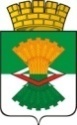 ДУМА   МАХНЁВСКОГО МУНИЦИПАЛЬНОГО ОБРАЗОВАНИЯчетвертого созываРЕШЕНИЕ    от 28 апреля  2022 года        п.г.т. Махнёво                             №  135 О рассмотрении Представления Алапаевского городского прокурора об устранении нарушения законодательства о противодействии коррупции от 30.09.2021 № 02-02-2021 и применении мер ответственности в отношении  депутата  Думы Махнёвского  муниципального образования   Ильиной Ольги Олеговны              В соответствии с пунктом 7.3-1  статьи 40 Федерального закона от 06.10.2003 № 131-ФЗ   «Об общих принципах организации местного самоуправления в Российской Федерации»,   статьи 13.1 Федерального закона «О противодействии коррупции» от 25.12.2008 № 273-ФЗ, Законом Свердловской области от 20.02.2009 г. № 2-ОЗ «О противодействии коррупции в Свердловской области», руководствуясь  решением Думы Махнёвского муниципального образования от 11.03.2020    №  485  «Об утверждении Порядка принятия решения о применении к депутату Думы Махнёвского муниципального образования,   Главе Махнёвского муниципального образования мер ответственности, указанных в пункте  7.3-1  статьи 40 Федерального закона от 06.10.2003 № 131-ФЗ», учитывая   выписку из протокола  заседания рабочей группы комиссии по координации работы по противодействию коррупции в Свердловской области по рассмотрению отдельных вопросов профилактики коррупции в муниципальных образованиях, расположенных на территории  Свердловской области от 04.04.2022 № 1, Дума Махнёвского муниципального образования РЕШИЛА:       1. Представление Алапаевского городского прокурора  от 30.09.2021  № 02-02-2021 об устранении нарушений  законодательства о противодействии коррупции в отношении депутата Думы Махнёвского муниципального образования  Ильиной Ольги Олеговны  признать обоснованным.      2. Признать, что   искажение  представленных    сведений о доходах, расходах, об имуществе и обязательствах имущественного характера, а также сведений о доходах, расходах, об имуществе и обязательствах имущественного характера своих супруги (супруга) и несовершеннолетних детей за 2021 год является несущественным  и применить к депутату Думы Махнёвского муниципального образования от одномандатного избирательного округа №   7 Ильиной Ольге  Олеговне  меру ответственности   в форме  предупреждения на основании пункта 7.3-1 статьи 40 Федерального закона от 06.10.2003 № 131-ФЗ   «Об общих принципах организации местного самоуправления в Российской Федерации».      3. Настоящее Решение вступает в   силу со дня его принятия.      4. Настоящее Решение опубликовать в газете «Алапаевская искра» и разместить на сайте Махнёвского муниципального образования в сети «Интернет».       5. Копию настоящего Решения направить Губернатору Свердловской области,  в Алапаевскую городскую прокуратуру в течение пяти рабочих дней.Председатель Думы  муниципального образования                                                       С.Г.Алышов Глава муниципального образования                                            А.С.Корелин